Grupa V „Skrzaty”Piątek 10.04.2020Tematyka: WielkanocTemat:  Wielka przygodaCel: - rozwijanie myślenia przyczynowo-skutkowego, - zapoznanie z nazwą nowego miesiąca. Karta pracy, cz. 3, s. 80 (załącznik- karta pracy. cz.3, s.80)Oglądanie obrazków. Odszukanie wśród naklejek wyrazów – nazw obrazków. Naklejanie ich pod odpowiednimi obrazkami. Oglądanie pisanki po lewej stronie. Kolorowanie tak samo rysunku jajka po prawej stronie.2. Historyjka obrazkowa Wielkanocna przygoda. (załącznik- historyjka obrazkowa)1) Oglądanie koszyczka przygotowanego przez rodzica. Rodzic przygotował wiklinowy koszyczek wyłożony serwetką. W koszyczku są cukrowy baranek i różne pisanki. - Kiedy przygotowujemy koszyczek? - Przypomnienie, co symbolizują produkty z koszyczka. - Kiedy spożywamy produkty z koszyczka? - Co dzieje się w drugi dzień świąt zwany lanym poniedziałkiem? 2. Karta pracy, cz. 3, s. 81. (załącznik- Karta pracy, cz. 3, s. 81)Ćwiczenia z historyjką obrazkową. - Oglądanie obrazków. Wskazywanie kolejnych (można je ponumerować). - Opowiadanie, co dzieje się na kolejnych obrazkach. - Opowiadanie całej historyjki. - Nadanie tytułu całej historyjce. 3. Dowolny taniec przy muzyce.4. Wprowadzenie nazwy aktualnego miesiąca – kwiecień. 1) Słuchanie fragmentu wiersza A. Nosalskiego O dwunastu braciach. Kwiecień nie czeka
bardzo się śpieszy,
aby na drzewach
listki rozwiesić,pierwsze warzywa
zasiać ogrodzie
po czym z uśmiechem
od nas odchodzi.3) Rozmowa na temat wiersza. - O którym miesiącu jest mowa w wierszu? - Dlaczego kwiecień się spieszy? - Kiedy od nas odchodzi? - Jak myślisz, dlaczego miesiąc ma taką nazwę? 4. Przypomnienie przysłowia o kwietniu. Kwiecień – plecień, bo przeplata trochę zimy, trochę lata. Wyjaśnienie znaczenia przysłowia. Śpiewanie przysłowia na wymyślone melodie. Liczenie słów w przysłowiu. Rytmizowanie przysłowia (dzieci klaszczą)5. Układanie schematów słów związanych z kwietniem, wiosną. Np. motyl, trawa, słonko, krokusy, sasanki, żaba… motyl      
6. Dla chętnych
Zadanie: Nazwij obrazek, podziel go na sylaby i podskocz tyle razy ile jest sylab 
w wyrazie.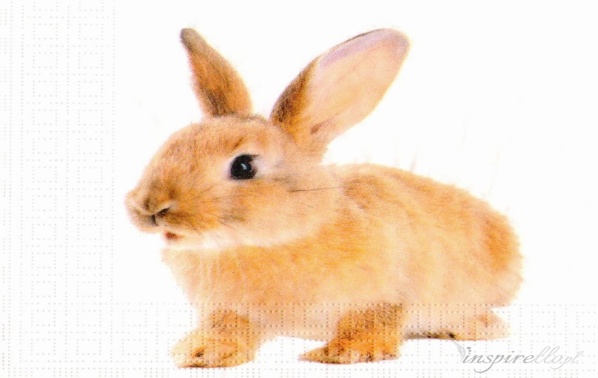 